Publicado en Madrid el 07/03/2018 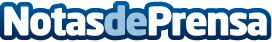 Laura Quiles obtiene la plaza número 1 del examen PIR 2017La alumna de la academia APIR obtiene el primer puesto del PIR 2017, en la prueba celebrada el 10 febrero del 2018, y a la cual se presentaron cerca de 4000 aspirantesDatos de contacto:Academia APIRNota de prensa publicada en: https://www.notasdeprensa.es/laura-quiles-obtiene-la-plaza-numero-1-del Categorias: Nacional Medicina Educación Sociedad http://www.notasdeprensa.es